Arkansas  State Pecan Pie Championshipand Pecan Cooking ContestThe annual Arkansas Pecan Festival and State Pecan Pie Championship will be held Saturday, December 2nd, 2023. The display and judging tents will be on Main St., in the Commercial Historic District of Keo.  10am-11am   Entries arrive12-1pm    Judging1pm   Contest results announced & awards presented on the Main stageGeneral Rules & Information1. A copy of the recipe must be attached to the dish with name, address, age division and category 	listed on the 4x6 card.  We will be unable to accept the entries if the requested information 	is not provided.2. All entries should be cooked and/or ready to eat upon arrival.  Food prep at the time of 	registration is not allowed. 3. No entries accepted that require refrigeration. 4. All entries and recipes become property of the AR Pecan Festival upon entry for future use in 	an official AR Pecan Festival Cookbook with due credit given to each contestant.FOOD CATEGORIES for Home Bakers:    I. Pecan Pie  II. Sweets   III. SavoryAge Divisions:  I. Age 5-12.   II.  13-17 years       III. AdultProfessional Bakers:  Pecan PieJudging1.  Qualified persons will judge the contest.2.  All entries will have identifying information removed before judging.3.  Entries will be judged by food category and assigned a score between 12-1pm.4.  Taste, appearance, flavor, and creativity will be decisive factors in judging.For information/questions/concerns, please contact: Laura Quinn  lauraquinn360@gmail.com or 501.912.2472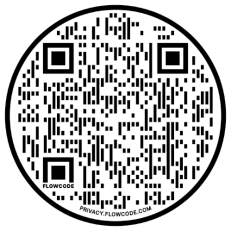 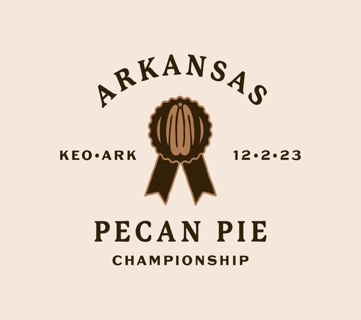 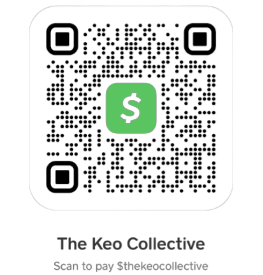 Arkansas State Pecan Pie Championship and Pecan Cooking Contest 2023Entry Fees:  Kids Free!!    Home Bakers $10 per entry.  Professional Bakers  $20 per entryName: ____________________________Contestant Number: _______________Phone Number: __________________________________________________________________Category: ___________________________________________________________________Entry Description:__________________________________________________________________________________________________________________________________________________________________________________________________________________________________________________________________Professional Entries: Commercial bakers must be an authorized representative of a restaurant, cafè, bakery or food business that sells pies on a professional basis to the public.ScoringThe Scoring System: 1. Each contestant will be assigned a number for judging. Submissions will be judged on a scale of 1-5, 5 being the highest.  2. Contestants will be judged on taste, appearance, flavor, and creativity. 3. The Contest Committee will tally all the ballots. The contestant with the highest score will be the overall winner. 